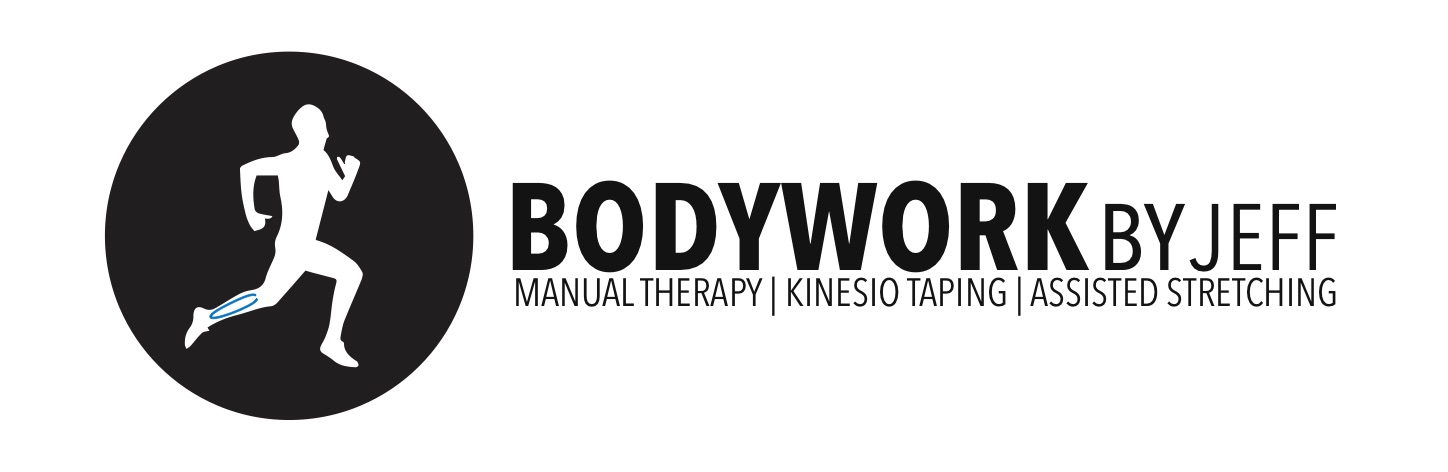 Client Information: Name:  _____________________________________________________________________Date of Birth: ________________________________________________________________Address: ____________________________________________________________________Phone: ______________________________________________________________________Email: _______________________________________________________________________Occupation: __________________________________________________________________Referred by: __________________________________________________________________Emergency Contact Name: _____________________________________________________Emergency Contact Phone: _____________________________________________________Therapy Review: Have you ever received prior treatment (physical therapy, chiropractic, massage)?   YES      NO If so, please describe what services and your experience/response:   __________________________________________________________________________________________________________________________________________________________________________When was your last visit? ______________________What are your goals/expectations of service?__________________________________________________________________________________________________________________________________________________________________________How do you feel today? _______________________________________________________________Please prioritize your current symptoms (pain, stiffness, numbness, stress):Do your symptoms interfere with everyday activity (sleep, work, exercise)? Where do you experience fatigue at the end of a busy day (choose all that apply)?NECK	BACK	LEGS 	FEET 	OTHER: _________________Do you experience muscle cramps? 	YES  (hands, legs, feet)		NONEHand Dominance:  	RIGHT 		LEFT Primary footwear during the day:  SNEAKERS     DRESS SHOES     WORK BOOTS     OTHER: _____________Health History: Please disclose any past injuries or surgeries that could influence your therapy services:_____________________________________________________________________________________
_____________________________________________________________________________________Please Circle any of the following health conditions and indicate if they are current or past:(Blood clots, congestive heart failure, gout, contagious diseases, pitting edema)Are you currently on any blood thinning medications? 	YES 	NOAre you or could you possibly be pregnant?    		YES        NODo you have any hardware in your body?			YES	NOHistory of fractures?					YES	NOPlease circle to indicate if you suffer from any of the following: Muscle PainJoint PainNumbness/TinglingSwellingBruise Easily Sensitive to touch/pressureBlood pressure Issues (high or low)CancerEpilepsy/SeizuresHeadaches/migrainesDizziness/VertigoArthritis (rheumatoid, osteo)Scoliosis Broken bones Allergies Diabetes Depression/Anxiety Insomnia Additional Health Comments: _______________________________________________________________________________________________________________________________________________Consent for treatmentIf I experience any pain or discomfort during this session, I will immediately inform the practitioner so that the pressure and/or treatment may be adjusted. I further understand that bodywork should not be construed as a substitute for medical examination, diagnosis, or treatment and that I should see a physician for any mental or physical ailment of which I am aware. Because bodywork should not be performed under certain medical conditions, I affirm that I have stated all my known medical conditions and answered all questions honestly. I agree to keep the practitioner updated as to any changes in my medical profile and understand that there shall be no liability on the practitioner’s part should I fail to do so. Understanding all of this, I give my consent to receive care Client Signature: _______________________________________________  Date: ________________Guardian Consent (if minor): _____________________________________ Date: ________________Therapist Notes/Findings: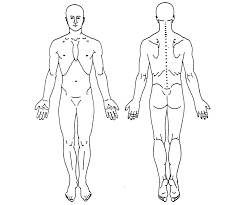 